9.Переключение камерВ режиме ожидания или в режиме видео, нажмите кнопку UP кратковременно для переключения на переднюю камеру (по умолчанию съемка производится одновременно на обе камеры. Нажмите UP еще раз для возвращения в режим съемки на обе камеры Циркуляционный режим работы:Двойная камера -> камера заднего вида -> передняя камерой -> двойная камераПуть к файлам при подключении к ПК1. Мой компьютер \ съемный диск \ DCIM2. Файлы имеют названия AW0001.MOV/JPG имя файла с 001 до 9999.Руководство Пользователя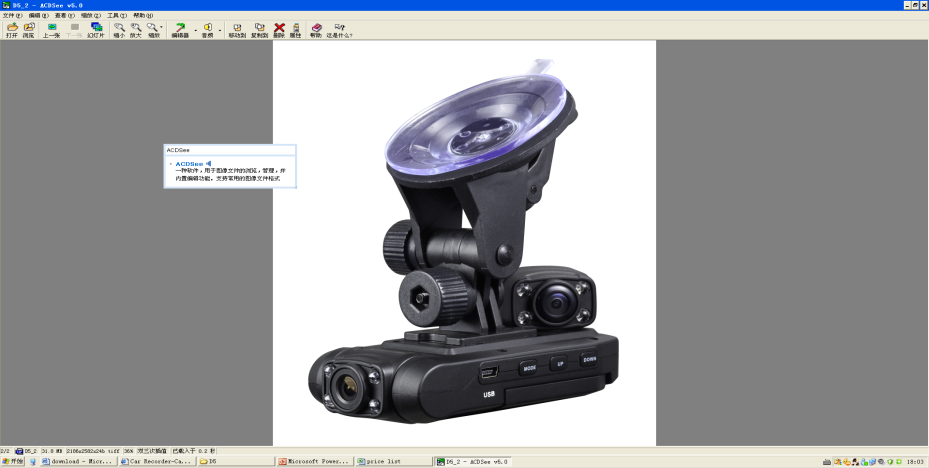 Автомобильный ВИДЕОРЕГИСТРАТОРмодель: BestElectronics D3нажмите кнопку REC для съемки фотографий, когда фото значок на экране изменится на красный и мигнет один раз. Нажмите кнопку MODE, чтобы перейти в подменю, затем нажмите кнопку Вверх или Вниз, чтобы выбрать конкретные параметры.Нажмите кнопку REC для подтверждения, нажмите кнопку МЕНЮ, чтобы вернуться в подменю опций, после настройки, нажмите кнопку MENU, чтобы выйти.Пункты меню:- Разрешение фото (1M/2M/3M);- Баланс белого (Автоматический / Солнечный / флуоресценция / облачно / лампы накаливания);- Экспозиция - (-3/-2/-1/0/1/2/3);- Цвет - (нет / монохромный / негативный / ретро / светло-зеленый);- Водяной знак – наложение времени на фото (вкл / откл);- Язык (Китайский упрощенный / традиционный китайский / английский / русский языки);- Частота (50Hz/60Hz);- Дата - настройка даты (YYYY-MM-DD HH: MM); Нажмите MODE для настройки, Нажмите кнопки ВВЕРХ / ВНИЗ для цифрового уменьшения или увеличения;Внешний вид.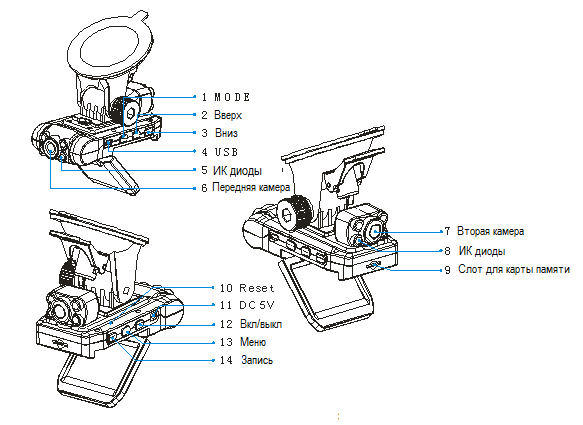 	Использование видеорегистратораВключение:Нажмите кнопку ON / OFF, начнет мигать зеленый свет, камера записывает видео со звуком автоматически.Предисловие  Благодарим Вас за покупку видеорегистратора Best Electronics D3 с высоким разрешением, Большие углы съемки достигаются благодаря записи с двух каналов.Прочитайте данную инструкцию перед использованием полностью и сохраните ее для дальнейшего использования. Мы надеемся, что эта продукция удовлетворит вашим требованиям и долго вам прослужит!ОсобенностиАвтомобильный видеорегистратор Best Electronics D3 обладает двумя камерами с функцией ночной съемки. Передняя камера вращается на 180 градусовЗадняя камера вращается на 270 градусовЭкран поворачивается на 270 градусовАвтоматическая запись- Форматирование карты (OK / Отмена);- Сброс на заводские настройки (OK / Отмена)Режим воспроизведенияВ режиме воспроизведения, нажмите UP / DOWN, чтобы выбрать файлы для просмотра, нажмите кнопку REC для воспроизведения, остановки; нажмите UP / DOWN для быстрой перемотки вперед или назад: если вы хотите удалить файлы, нажмите кнопку меню и выберете удалить, нажмите кнопку REC для подтверждения, нажмите ВВЕРХ или ВНИЗ и нажмите "OK" или "Отмена", после чего нажатия кнопку REC.Подключение USB режимПри подключении к компьютеру после соединения к USB, будет отображаться USB_DISK / PC_Camera / REC_Mode на экране компьютера, нажмите вверх / вниз для выбора, нажмите кнопку REC для входа.Функция ночного виденияВ режиме ожидания или в режиме видеозаписи нажмите DOWN, чтобы включить инфракрасный свет, нажмите еще раз, чтобы отключить передний / задний инфракрасный свет.Примечание:Если нет карты внутри, на экране появится сообщение "нет SD memоry"Выключение:Нажмите на кнопку  ON / OFF и отпустите ее.Индикаторы Зеленый свет  - запись видеоЯркий зеленый свет – режим ожиданияЯркий красный свет - зарядка (красный свет гаснет при полном заряде)Видео режимыНажмите кнопку MENU, чтобы войти в меню при режиме видео, нажмите кнопку MODE, чтобы переключается в подменю, а затем нажмите кнопку Вверх или Вниз, чтобы выбрать конкретные параметры и нажмите кнопку REC для подтверждения. Нажмите кнопку MENU для возврата в подменю. После завершения настройки, нажмите кнопку MENU, чтобы выйти.Пункт меню:- Разрешение --- разрешение видео (VGA / H_VGA);- Видео продолжительность – цикл записи (1мин/2мин/5мин/нет);-  Переключение камеры (Передняя камера / двойная камера / камера заднего вида);-  Баланс белого (автоматический / Солнечный / флуоресценция / облачно / лампы накаливания);- Экспозиция - (-3/-2/-1/0/1/2/3);- Цвет - (нет / монохромный / негативный / ретро / светло-зеленый);- Детектор движения -  (вкл / откл);- Водяной знак – наложение времени на видео (вкл / откл);- Запись звука (вкл / откл);- Язык  (китайский упрощенный / традиционный китайский / английский / русский языки);- Частота - (50Hz/60Hz);- Дата настройки - дата (YYYY-MM-DD HH: MM); Нажмите кнопку MODE кнопкуввести, нажмите кнопки ВВЕРХ / ВНИЗ для цифрового уменьшения или увеличения;- Форматирование карты (OK / Отмена);- Сброс на заводские настройки (OK / Отмена);Фото режимВ режиме видео, нажмите кнопку MODE, кратко, регистратор перейдет в режиме фото, а затем 